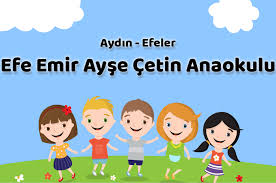   Mete MİLLİCİOkul Müdürü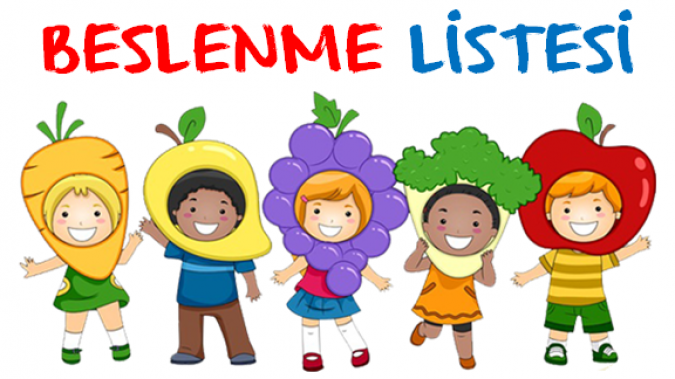 KULÜPLÜ GRUPMete MİLLİCİOkul MüdürüGÜNLERGÜNLER	YEMEK  LİSTESİ 		YEMEK  LİSTESİ 	SABAHÇI GRUPÖĞLECİ GRUP02.05.202302.05.2023AÇMA, PEYNİR, ZEYTİN, SÜT.EZOGELİN ÇORBASI, EKMEK03.05.202303.05.2023KAŞARLI YUMURTA, ZEYTİN, SALATALIK, IHLAMURAÇMA, PEYNİR, ZEYTİN, SÜT.04.05.202304.05.2023BALLI EKMEK, PEYNİR, ZEYTİN, SÜT.MAKARNA, YOĞURT05.05.202305.05.2023DOMATES, SALATALIK, ÜÇGEN PEYNİR, ZEYTİN, IHLAMUREV KURABİYESİ, MEYVE, SÜT.08.05.202308.05.2023SİMİT, ÜÇGEN PEYNİR, ZEYTİN, IHLAMUR.MİNİ PİZZA, AYRAAAN09.05.202309.05.2023DOMATES, SALATALIK, PEYNİR, ZEYTİN, SÜT.KALEM BÖREK, AYRAN.10.05.202310.05.2023KAŞARLI OLET, SALATALIK, PEYNİR, IHLAMURMAKARNA, YOĞURT11.05.202311.05.2023MİLFÖY BÖREK, ZEYTİN, IHLAMURANNE KURABİYESİ, ÇİLEK.12.05.202312.05.2023HAŞLAMA YUMURTA, PEYNİR, ZEYTİN, SÜT.PORTAKALLI KEK, SÜT.15.05.202315.05.2023PEYNİR, ZEYTİN, SALATALIK, BİTKİ ÇAYIKURABİYE, ÇİLEK.16.05.202316.05.2023SİMİT, PEYNİR, ZEYTİN, SALATALIK, IHLAMUR.AÇMA, PEYNİR, ZEYTİN, SÜT.17.05.202317.05.2023TEREYAĞLI BALLI EKMEK, PEYNİR, ZEYTİN, SÜT.KALEM BÖREK, IHLAMUR.18.05.202318.05.2023DOMATES, SALATALIK, PEYNİR, ZEYTİN, IHLAMURMAKARNA, YOĞURT19.05.202319.05.2023RESMİ TATİLRESMİ TATİLTATİLTATİLTATİLTATİL22.05.2023BALLI EKMEK, PEYNİR, ZEYTİN, SÜT.BALLI EKMEK, PEYNİR, ZEYTİN, SÜT.MOZAİK KEK, SÜT.23.05.2023KAŞARLI YUMURTA, REÇEL, ZEYTİN, IHLAMUR.KAŞARLI YUMURTA, REÇEL, ZEYTİN, IHLAMUR.SİMİT, PEYNİR, ZEYTİN, IHLAMUR24.05.2023AÇMA, PEYNİR, ZEYTİN, SALATALIK, KIŞ ÇAYIAÇMA, PEYNİR, ZEYTİN, SALATALIK, KIŞ ÇAYIKALEM BÖREK, AYRAN25.05.2023HAŞLAMA YUMURTA, PEYNİR, ZEYTİN, KIŞ ÇAYIHAŞLAMA YUMURTA, PEYNİR, ZEYTİN, KIŞ ÇAYIEV KURABİYESİ, MEYVE SUYU26.05.2023MİLFÖY BÖREK, YOĞURTMİLFÖY BÖREK, YOĞURTMAKARNA, YOĞURTTATİLTATİLTATİLTATİL29.05.2023KAŞARLI OMLET, ZEYTİN, REÇEL, IHLAMUR.KAŞARLI OMLET, ZEYTİN, REÇEL, IHLAMUR.MAYALI POĞAÇA, KAYISI, IHLAMUR30.05.2023DOMATES, SALATALIK, PEYNİR, ZEYTİN, IHLAMURDOMATES, SALATALIK, PEYNİR, ZEYTİN, IHLAMURÜZÜMKÜ KAĞIT KEK, SÜT.31.05.2023TAHİN, PEKMEZ, PEYNİR, ZEYTİN, IHLAMURTAHİN, PEKMEZ, PEYNİR, ZEYTİN, IHLAMURMAKARNA, YOĞURTTarih SabahÖğleİkindi 02.05.2023AÇMA, PEYNİR, ZEYTİN, SÜT.DOMATES ÇORBASI, MANTI, YOĞURTDAMLA ÇİKOLATALI CUPKEK03.05.2023KAŞARLI YUMURTA, ZEYTİN, SALATALIK, IHLAMURTAZE FASULYE, ERİŞTE, MEYVEPEYNİRLİ POĞAÇA, IHLAMUR04.05.2023BALLI EKMEK, PEYNİR, ZEYTİN, SÜT.ETLİ BEZELYE, PİRİNÇ PİLAVI, CACIKYILDIZ KURABİYE, IHLAMUR05.05.2023DOMATES, SALATALIK, ÜÇGEN PEYNİR, ZEYTİN, IHLAMURTAS KEBABI, SEBZELİ BULGUR PİLAVI, YOĞURTEV KURABİYESİ, IHLAMUR.08.05.2023SİMİT, ÜÇGEN PEYNİR, ZEYTİN, IHLAMUR.FIRINDA KÖFTE, ERİŞTE, AYRANUN KURABİYESİ, IHLAMUR09.05.2023DOMATES, SALATALIK, PEYNİR, ZEYTİN, SÜT.ETLİ TÜRLÜ, PİRİNÇ PİLAVI, CACIK.LİMONLU KEK, IHLAMUR.10.05.2023KAŞARLI OLET, SALATALIK, PEYNİR, IHLAMURPİZZA, AYRANPATLAMIŞ MISIR, ÇİLEK.11.05.2023MİLFÖY BÖREK, ZEYTİN, IHLAMURNOHUT YAHNİSİ, PİLAV, SALATAANNE KURABİYESİ, IHLAMUR.12.05.2023HAŞLAMA YUMURTA, PEYNİR, ZEYTİN, SÜT.KIYMALI BİBER DOLMASI, DOMATES ÇORBASI, YOĞURTPOĞAÇA, IHLAMUR.15.05.2023PEYNİR, ZEYTİN, SALATALIK, BİTKİ ÇAYIKIYMALI MAKARNA, AYRANMEYVE SALATASI16.05.2023SİMİT, PEYNİR, ZEYTİN, SALATALIK, IHLAMUR.YUVARLAMA, PİRİNÇ PİLAVI, YOĞURTCEVİZLİ KURABİYE, IHLAMUR17.05.2023TEREYAĞLI BALLI EKMEK, PEYNİR, ZEYTİN, SÜT.ET SOTE, BULGUR PİLAVI, CACIKKAKAOLU PUDİNG18.05.2023DOMATES, SALATALIK, PEYNİR, ZEYTİN, IHLAMURETLİ KURU FASULYE, PİRİNÇ PİLAVI, SALATA.UN KURABİYESİ, IHLAMUR.19.05.2023RESMİ TATİLRESMİ TATİLRESMİ TATİLTATİLTATİLTATİLTATİL22.05.2023BALLI EKMEK, PEYNİR, ZEYTİN, SÜT.FIRINDA KÖFTE, ERİŞTE, AYRANMOZAİK KEK, IHLAMUR23.05.2023KAŞARLI YUMURTA, REÇEL, ZEYTİN, IHLAMUR.ETLİ KABAK DOLMASI, MERCİMEK ÇORBASI, YOĞURTDAMLA ÇİKOLATALI KURABİYE, IHLAMUR24.05.2023AÇMA, PEYNİR, ZEYTİN, SALATALIK, KIŞ ÇAYIETLİ TÜRLÜ, MAKARNA, MEYVE.MAYALI POĞAÇA, ERİK.25.05.2023HAŞLAMA YUMURTA, PEYNİR, ZEYTİN, KIŞ ÇAYITAZE FASÜLYE, BULGUR PİLAVI, CACIKPORTAKALLI EV KURABİYESİ, KAYISI26.05.2023MİLFÖY BÖREK, YOĞURTETLİ NOHUT, PİRİNÇ PİLAVI, TURŞUMUZLU PUDİNG.29.05.2023KAŞARLI OMLET, ZEYTİN, REÇEL, IHLAMUR.SEBZELİ TÜRLÜ, BULGUR PİLAVI, CACIKİKİ RENKLİ KURABİYE, IHLAMUR30.05.2023DOMATES, SALATALIK, PEYNİR, ZEYTİN, IHLAMURETLİ BİBER DOLMASI, ÇORBA, YOĞURTÇÖREK OTLU KURABİYE, IHLAMUR.31.05.2023TAHİN, PEKMEZ, PEYNİR, ZEYTİN, IHLAMURETLİ KURU FASULYE, PİİRNÇ PİLAVI, TURŞUKAKAOLU PUDİNG.